Окисление 2-цианотиоакриламидов нитритом натрия в кислой средеДахно П.Г., Левченко А.Г., Доценко В.В.Студент, 1 курс магистратурыКубанский государственный университет, aакультет химии и высоких технологий, Краснодар, РоссияE-mail: p.dahno@yandex.ru Производные 1,2,4-тиадиазола представляют собой класс гетероциклических соединений, обладающих различной биологической активностью. Будучи менее изученными, чем изомерные производные 1,3,4- или 1,2,3-тиадиазола, 1,2,4-тиадиазолы тем не менее представляют практический интерес, в первую очередь для фармации и агрохимии [1].Установлено, что при обработке тиоакриламидов 1 водным раствором NaNO2 в горячей уксусной кислоте образуются (2Е,2'E)-2,2'-(1,2,4-тиадиазол-3,5-диил)бис[3-арилакрилонитрилы] 2 с колеблющимися выходами (62-87%). Вероятный механизм (схема 1) реакции предполагает нитрозирование по атому серы в соответствии с принципом ЖМКО с образованием катионов 3, что соотносится с литературными данными. Катионы 3, по аналогии с имеющимися данными, теряют молекулу NO и вступают в окислительную димеризацию – вероятно, по радикальному механизму. Димеры 4 через внутримолекулярную циклизацию по описанной ранее схеме превращаются в 1,2,4-тиадиазолы 2.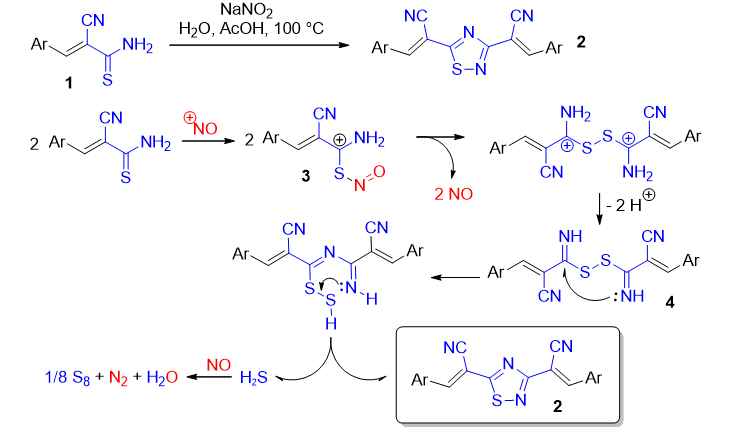 Схема 1. Вероятный механизм реакции окислительной димеризации В реакцию не удалось ввести тиоакриламиды 1, содержащие ароматический заместитель с сильными донорными заместителями (Ar = 4-HOC6H4, 4-MeOC6H4, 3,4-(MeO)2C6H3, 4-HO-3-MeOC6H3). В этом случае наблюдается осмоление реакционной смеси, вероятно, из-за протекания побочных реакций окисления и нитрозирования в кольцо. Попытка проведения синтеза в однореакторном (one-pot) варианте – через взаимодействие цианотиоацетамида  с альдегидами в EtOH в присутствии Et3N с последующей обработкой NaNO2–HCl без выделения полученного тиоакриламида 1 – также приводит к осмолению реакционной массы.ЛитератураTam T.F. Medicinal Chemistry and Properties of 1,2,4-Thiadiazoles // Mini Rev. Med. Chem. 2005. Vol. 5. N 4. P. 367.